  - принятие обоснованных и своевременных управленческих решений  по совершенствованию образования и повышения уровня информированности потребителей образовательных услуг  при принятии таких решений;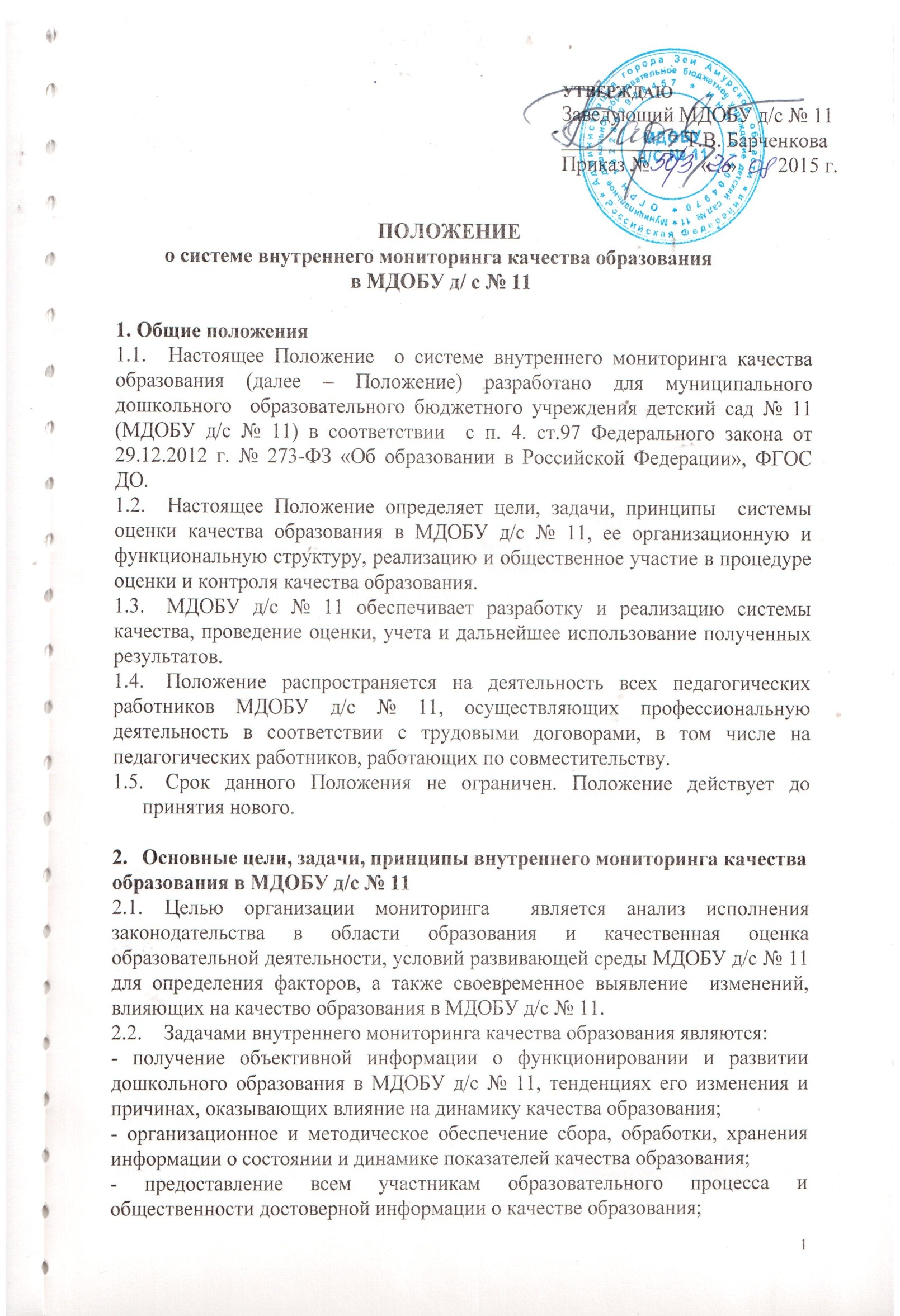   - прогнозирование  развития образовательной системы МДОБУ д/с № 11.2.3.Основными принципами внутреннего мониторинга качества образования в МДОБУ д/с № 11  являются целостность, оперативность.3. Основные направления  внутреннего мониторинга качества образования в МДОБУ д/с № 11.3.1. Выполнение основной образовательной программы МДОБУ д/с № 11 (итоговые и промежуточные результаты).3.2. Готовность воспитанников к обучению в школе.3.3. Состояние здоровья воспитанников (анализ заболеваемости детей, дней функционирования МДОБУ д/с № 11, динамики показателей групп здоровья).3.4. Физическое и психическое  развитие воспитанников.3.5. Адаптация вновь прибывших детей к условиям МДОБУ д/с № 11.3.6. Выполнение поставленных годовых задач.3.7. Взаимодействие с семьями воспитанников (удовлетворенность родителей (законных представителей) качеством образования  в МДОБУ д/с № 11).3.8. Кадровое обеспечение  образовательного процесса: укомплектованность специалистами; динамика профессионального роста (повышение квалификации, образовательного уровня педагогов).3.9. Материально-технические, медико-социальные условия пребывания воспитанников в МДОБУ д/с № 11.Порядок проведения внутреннего мониторинга качества образования.4.1.Внутренний мониторинг  качества образования осуществляется в МДОБУ д/с № 11 в соответствии с основной образовательной программой в соотвествии с ФГОС ДО и годовым планом работы МДОБУ д/с № 11, утвержденными приказами заведующего  и принятыми на заседаниях педагогических советов.4.2.Периодичность и формы мониторинга соответствуют федеральным государственным образовательным стандартам дошкольного образования.Мониторинг качества образования осуществляется с использованием методов, указанных в основной образовательной программе МДОБУ д/с № 11.4.3.Требования к собираемой информации:- полнота;- конкретность;- объективность;- своевременность.4.4. Формой отчета является аналитическая справка, которая предоставляется не позднее 7 дней, с даты завершения мониторинга.4.5. Данные, полученные  в результате мониторинговых исследований и контрольных мероприятий, отражаются в анализе выполнения годового плана, отчете о результатах самообследования и других отчетных документах МДОБУ д/с № 11.4.6. По итогам мониторинга проводятся заседания Педагогического Совета  МДОБУ д/с № 11, производственные собрания, административные и педагогические совещания.4.7. По окончании учебного года на основании аналитических справок по итогам мониторинга определяется эффективность проведенной работы (данные сопоставляются с нормативными показателями), выявляются проблемы, предлагаются пути их решения и приоритетные задачи МДОБУ д/с № 11МБДОУ для реализации в новом учебном году.